					ПРЕСС-РЕЛИЗ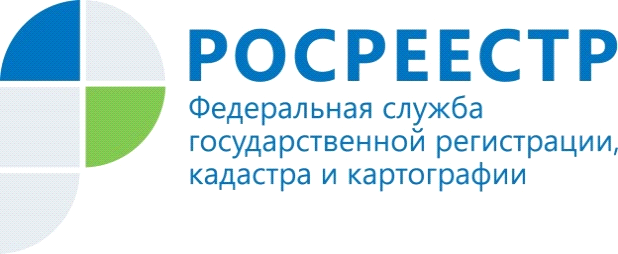 УПРАВЛЕНИЕ РОСРЕЕСТРА ПО МУРМАНСКОЙ ОБЛАСТИ ИНФОРМИРУЕТПубличная кадастровая карта - актуальный справочный ресурс На главной странице портала электронных государственных услуг Росреестра http://rosreestr.ru граждане Российской Федерации могут воспользоваться справочно-информационным сервисом «Публичная кадастровая карта». Цель создания публичной кадастровой карты - предоставление кадастровых сведений неограниченно широкому кругу лиц бесплатно.Публичная кадастровая карта в онлайн режиме позволяет получать нужную кадастровую информацию для сделок с недвижимостью и земельными участками, их покупки, продажи, аренды и межевании земли.Граждане Российской Федерации могут воспользоваться публичной кадастровой картой:для получения сведений о земельном участке,для поиска объекта недвижимости,для поиска единиц кадастрового деления,узнать кадастровый номер по адресу,узнать точный адрес объекта недвижимости,узнать площадь объекта недвижимости,узнать о подразделениях органов Росреестра по области, обслуживающих недвижимость,подготовиться к межеванию земельных участков (кадастровым работам),заказать выписку из ЕГРН онлайн. Популярность кадастровой карты Российской Федерации  легко объяснить - это очень удобно! Любое заинтересованное лицо может найти нужный кадастровый объект на карте, и его номер. Так же сможет посмотреть границы объекта и соседние объекты и участки. Онлайн просмотр кадастровых номеров упрощает работу всем: владельцам недвижимости и земельных участков, риэлторам, агентам и агентствами по недвижимости, кадастровым инженерам, собственникам, бизнесменам, соседям по территории, геодезистам, инженерам, строителям и строительным кампаниям, оценщикам стоимости недвижимости и всем остальным. Информация, изложенная на публичной кадастровой карте ориентировочная, и нельзя воспринимать ее как документальную. Однако при желании можно заказать выписку на объект недвижимости, где будет 100% точная и актуальная информация.Контакты для СМИ: Кулабухова Ольга Александровна, тел:. 44-13-91e-mail: 51_upr@rosreestr.ru